Auftrag: GeräuscheGebt diesen Link im Internet ein: tinyurl.com/alszucchiniSchaut euch zu zweit das Video aus Aufgabe 1 nochmals an 

(«Mein Leben als Zucchini»). 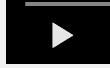 Beantwortet die Fragen!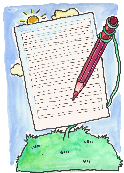 Welche Geräusche kommen im Video vor? Schreibt eure Ideen auf. 
Ein Geräusch ist gegeben.Automotor, Mit welchen Instrumenten könnt ihr die Geräusche nachmachen? Aufnahmen:Versucht synchron die Geräusche mit den Instrumenten zum Video zu machen. Übt!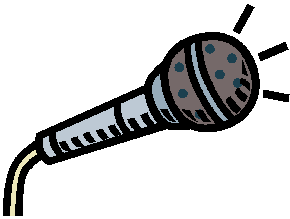 Nehmt die Geräusche mit «MadLipz» auf, wie bei der 2. Aufgabe. 	-Passen die Geräusche?	-Sei ihr synchron?Hinweise für die LehrpersonVorbereitungen für die Lehrperson							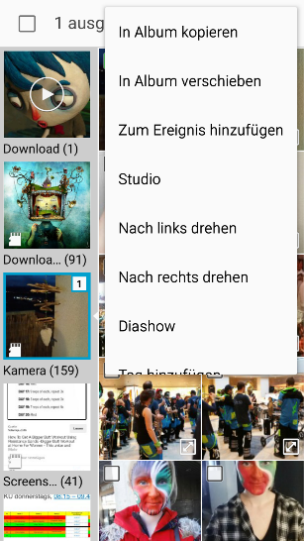 Das entstandene Video aus Aufgabe 2 muss markiert und in der Galerie in den Ordner «Downloads» verschoben werden (Ansonsten funktionieren die nächsten Schritte nicht).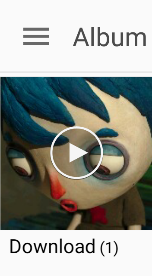 -Anschliessend die Schritte 1-4 aus Aufgabe 2 befolgen.-Achtung: Hier muss der Ton beim Video eingeschaltet sein während dem aufnehmen.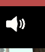 -Anschliessend die Schritte 6-9 aus Aufgabe 2 befolgen.Das Video ist nun wieder in der Galerie gespeichert und beinhaltet den eigenen Dialog aus Aufgabe 2, sowie die Geräusche aus Aufgabe 3. Lehrplanbezug 
MI.1.3.b: können einfache Bild-, Text-, Tondokumente gestalten und präsentieren.Ziel
Die Schülerinnen und Schüler können erkennen, welche Geräusche in der Videosequenz vorkommen.Die Schülerinnen und Schüler können passende Geräusche mit der App «MadLipz» aufnehmen. Geräusche und KlängeTrickfilme M+I